											      ПРОЕКТ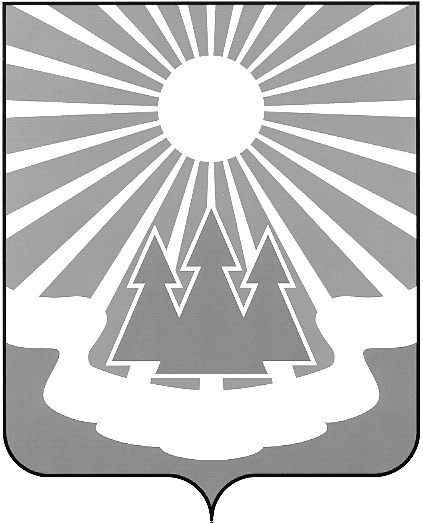 Администрация
муниципального образования
«Светогорское городское поселение»
Выборгского района Ленинградской областиПОСТАНОВЛЕНИЕОб утверждении муниципальной программы  «Повышение уровня благоустройства территорий населенных пунктов МО «Светогорское городское поселение» на 2018-2020 годы» В соответствии со  статьей 179 Бюджетного кодекса, руководствуясь Постановлением администрации от 12.09.2013 г. № 255 «Об утверждении Порядка разработки, реализации и оценки эффективности муниципальных программ 
МО «Светогорское городское поселение», на основании Постановления администрации 
от 18 октября 2013 года № 290 «Об утверждении Перечня муниципальных программ 
МО "Светогорское городское поселение"» администрация МО "Светогорское городское поселение" П О С Т А Н О В Л Я Е Т:Утвердить муниципальную программу «Повышение уровня благоустройства территорий населенных пунктов МО «Светогорское городское поселение» на 2018-2020 годы» (далее – Программа) в соответствии с приложением.Определить отдел городского хозяйства администрации МО «Светогорское городское поселение» основным исполнителем Программы.Опубликовать настоящее постановление в газете «Вуокса» и разместить 
на официальном сайте МО "Светогорское городское поселение"  
http://www.mo-svetogorsk.ru. Контроль за исполнением настоящего постановления возложить на заместителя главы администрации МО «Светогорское городское поселение»  А.А. Ренжина.Глава администрации                                                                                              С.В. ДавыдовИсполнитель: Андреева Л.А.	Согласовано: Андреева Л.А.	Ренжин А.А. 	Ковшарь Н.В. 	Горюнова Г.Е. 	Захарова Н.Л.Разослано:  в дело, ОГХ, СФ, СЭР МЗ, СБУ , ОУИ, пресс-центр «Вуокса», регистр НПА, сайт	№